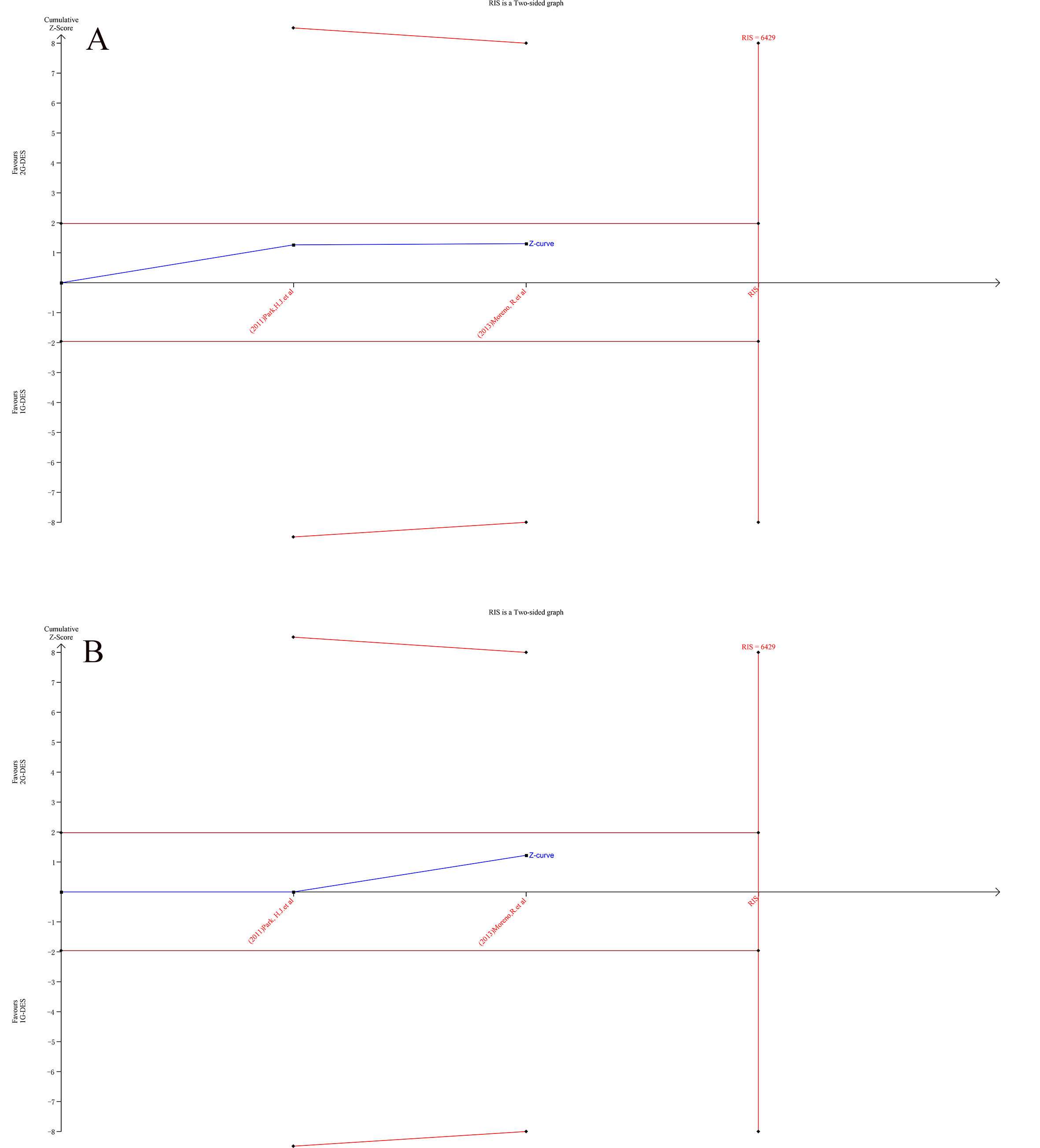 Supplementary Fig.1. Trial Sequential Analysis of RCTs for clinical outcomes of (A) target vessel revascularization, (B) myocardial infarction.Notes: RIS, required information size.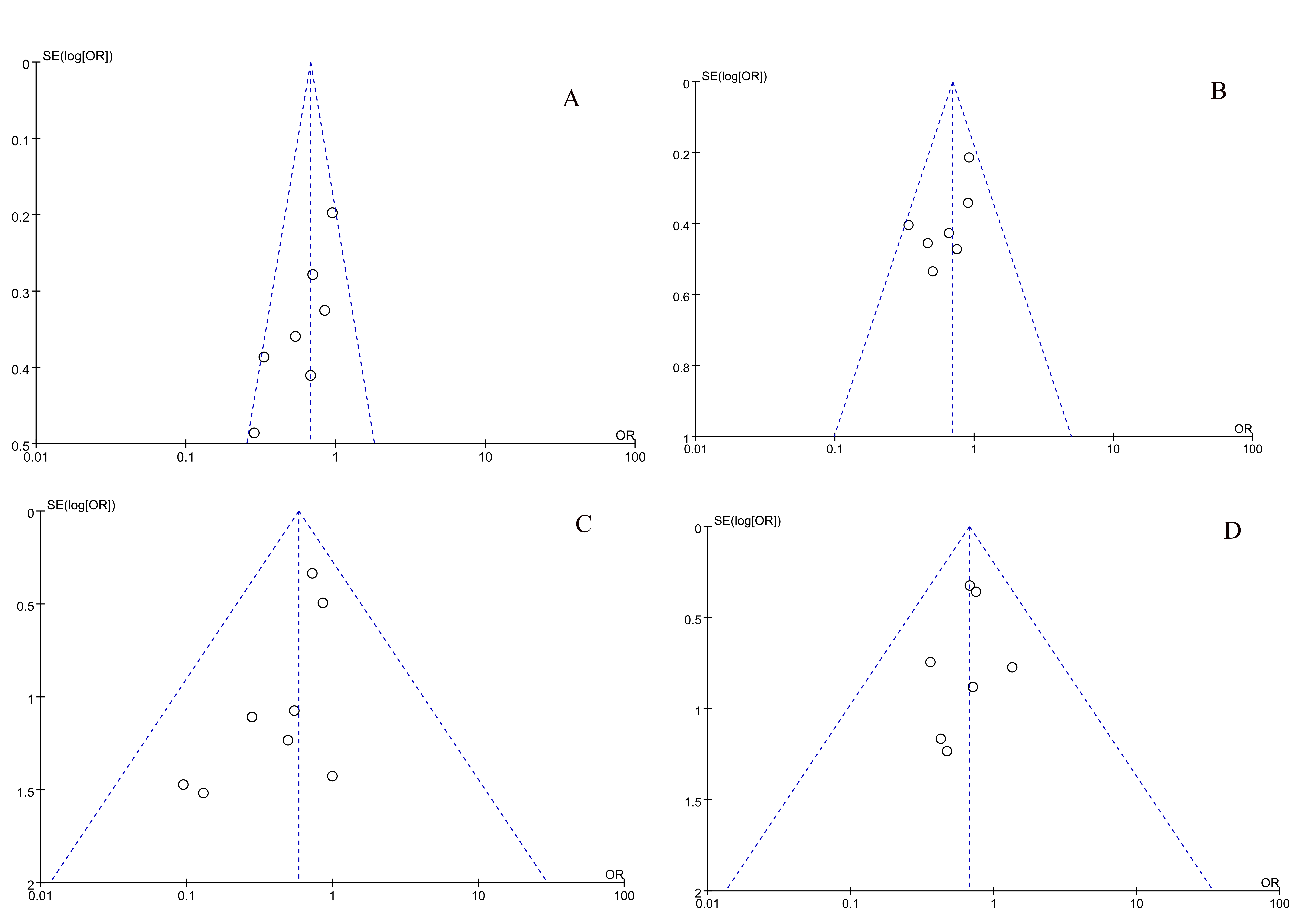 Supplementary Fig.2. Funnel plot for each clinical outcome of (A) major adverse cardiac events, (B) target vessel revascularization, (C) myocardial infarction, (D) all-cause death.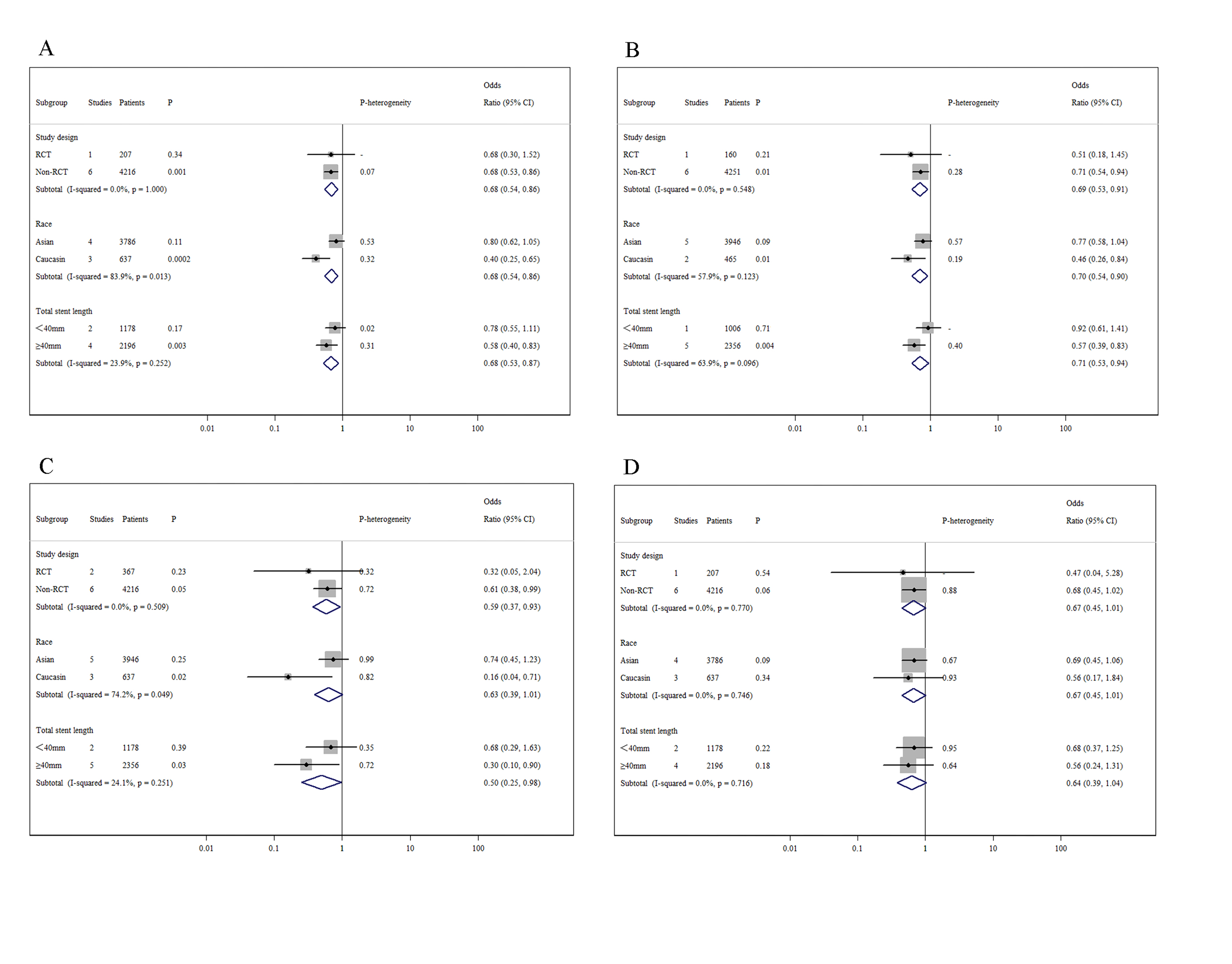 Supplementary Fig.3. Subgroup analysis for clinical outcomes of (A) major adverse cardiac events, (B) target vessel revascularization, (C) myocardial infarction, (D) all-cause death.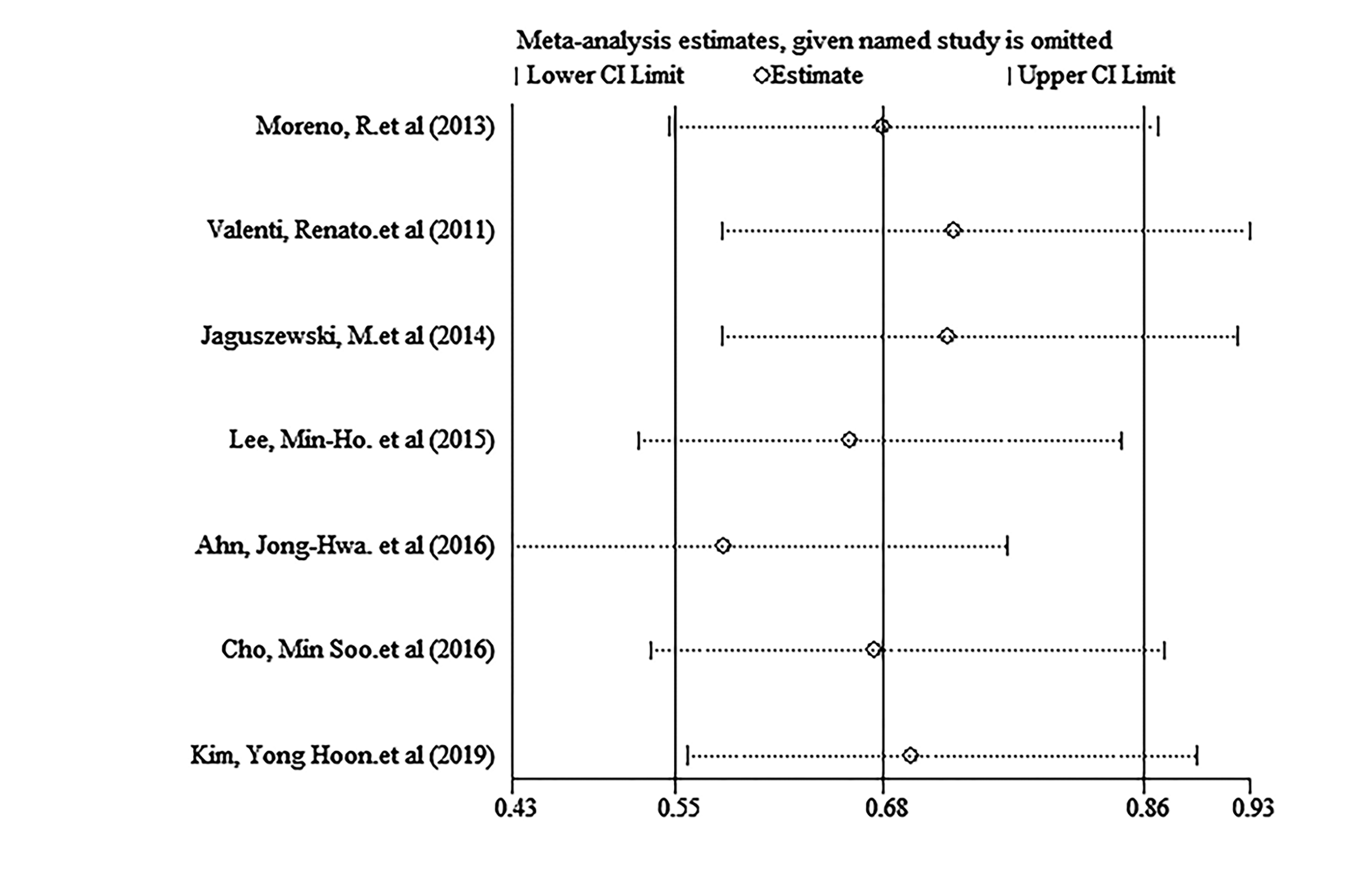 	Supplementary Fig. 4. Sensitivity analysis of MACE.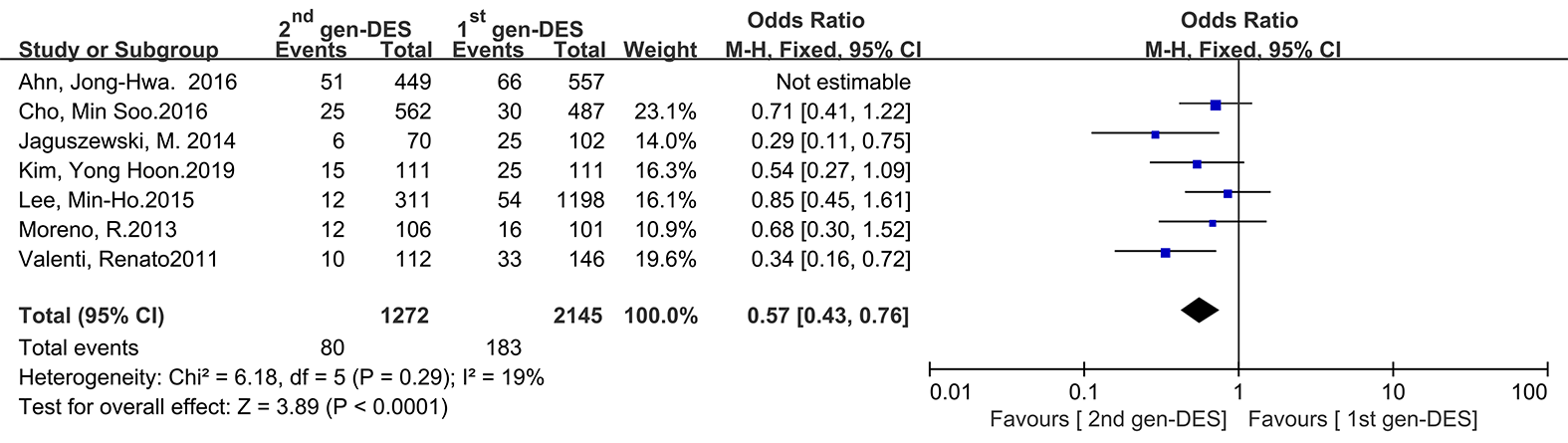 Supplementary Fig.5. Comparison of MACE between the second- and first-generation DES groups after excluding one study.Notes: 2nd gen-DES, the second- generation DES; 1st gen -DES, the first- generation DES.